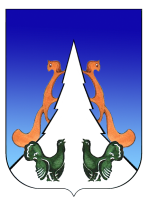 Ханты-Мансийский автономный округ – ЮграСоветский районГлавагородского поселения Агириш628245, Ханты-Мансийский автономный округ-Югра, телефон:(34675) 41233Тюменской области, Советский районп. Агириш ул. Винницкая 16факс: (34675) 41233 						эл.адрес: agirish@sovrnhmao.ruПОСТАНОВЛЕНИЕ«7» июня 2023 год							                       № 3О награждении Благодарностьюглавы городского поселения Агиришк 55-летию г.п. Агириш          На основании Устава городского поселения Агириш, Постановления главы городского поселения Агириш от 01.09.2008 № 26 «Об утверждении Положения о наградах Главы городского поселения Агириш», ходатайства активиста волонтерского движения «Своих не бросаем» г.п. Агириш Сазыкиной О.В. от 04.06.2023, в связи с 55-летием со дня образования городского поселения Агириш, наградить Благодарностью главы городского поселения Агириш:За вклад в помощь военнослужащим, участникам специальной военной операции, а также за активное участие в благотворительной акции «Наш солдат», в честь 55-летия со дня образования городского поселения Агириш: Мачихину Зинаиду Федоровну – добровольца движения помощи специальной военной операции, пенсионер;Шевяко Анастасию Игоревну – школьница.Настоящее постановление вступает в силу с момента подписания.Настоящее постановление опубликовать на официальном сайте администрации городского поселения Агириш и в бюллетене «Вестник городского поселения Агириш».Контроль исполнения настоящего постановления оставляю за собой.Глава городского поселения Агириш           	    Г.А. Крицына